ПРИМЕРНЫЕ ОБРАЗЦЫ ОФОРМЛЕНИЯ ПРОТОКОЛОВПРОТОКОЛ ПРОФСОЮЗНОГО СОБРАНИЯПрофсоюз работников народного образованияи науки Российской Федерации       _________________________________________________                             (наименование организации Профсоюза)ПРОФСОЮЗНОЕ СОБРАНИЕ ПРОТОКОЛ      ________                                      __________                                    №__                  дата                                                                                     место Всего членов Профсоюза, состоящих на учете в первичной профсоюзной организации  _____Количество присутствующих на собрании _____Ф.И.О.   членов рабочего президиума (избирается при необходимости)     Ф.И.О.   секретаря собрания (состав секретариата) ___________ПОВЕСТКА ДНЯ:1. О состоянии информационной работы в …..(очередность рассмотрения вопросов на собрании предлагается профсоюзным комитетом и утверждается собранием).2. О выполнении  ……..Голосовали:   ___ «за»,____ «против», ____«воздержался» (в случае внесения изменений или дополнений в повестку дня внесенные предложения   выносят на голосование и заносят в протокол).1. СЛУШАЛИ: О состоянии информационной работы в .............. (указывается Ф.И.О. докладчика). Доклад (информация) прилагается (или  излагается в записи).Вопросы к докладчику:1,2,3. (фиксируются все вопросы).Выступили: 1,2,3 (указывается Ф.И.О. выступившего, должность, краткое  содержание выступления).Постановили: (текст постановления включается в протокол или указывается, что на ___ листах прилагается, указывается его номер).Голосовали: «за»  единогласно или в случае разногласий:___ «за»,____ «против», ____«воздержался»2. СЛУШАЛИ: О выполнении ..............Вопросы к докладчику:1,2,3. ( фиксируются все вопросы).Выступили: 1,2,3 (указывается Ф.И.О. выступившего, должность, краткое  содержание выступления).Постановили: (текст постановления включается в протокол или указывается, что на ___ листах прилагается, указывается его номер).Голосовали: «за»  единогласно или в случае разногласий:___ «за»,____ «против», ____«воздержался»Председатель первичной профсоюзной организации                              ________ПРОТОКОЛ ЗАСЕДАНИЯ ПРОФСОЮЗНОГО КОМИТЕТА (ПРОФКОМА)Профсоюз работников народного образованияи науки Российской Федерации       _________________________________________________                             (наименование первичной организации Профсоюза)ПРОФСОЮЗНЫЙ КОМИТЕТ ПРОТОКОЛ      ______                                        _______________                            №__                 дата                                                                                            местоИзбрано в состав профкома (___) чел.Присутствовали на заседании  (___) чел. (Лист присутствия прилагается)Приглашены: ___________________________________________                                                 (Ф.И.О.)Председательствующий  ___________________ПОВЕСТКА ДНЯ:1. О состоянии профсоюзного членства.2. О рассмотрении заявлений членов Профсоюза на материальную помощь.Голосовали:   ___ «за»,____ «против», ____«воздержался» (в случае изменений или дополнений в повестку дня за внесенные предложения   голосуют и заносят в протокол)СЛУШАЛИ: О состоянии профсоюзного членства. С информацией выступил председатель комиссии по организационно-массовой работе профкома   (Ф.И.О.). (информация прилагается).Вопросы к докладчику:1,2,3 (фиксируются все вопросы).Выступили: 1,2,3 (указывается Ф.И.О. выступившего, должность, краткое  содержание выступления).Постановили: (текст постановления включается в протокол или указывается, что на ___ листах прилагается, указывается его номер).Голосовали:  «за» единогласно (в случае разногласий указывается ___ «за»,____ «против», ____«воздержался» и указываются ф.и.о, голосовавших против).2. СЛУШАЛИ: Заявление члена Профсоюза ______ (Ф.И.О.) на материальную помощь. (Заявления рассматриваются в отдельности, и по каждому принимается   постановление с указанием результатов голосования).Председатель первичнойпрофсоюзной организации                       __________ПРОТОКОЛ ОТЧЕТНО-ВЫБОРНОГО ПРОФСОЮЗНОГО СОБРАНИЯ (КОНФЕРЕНЦИИ)Форма 2Профсоюз работников народного образования и науки РФ             (наименование  организации Профсоюза)                                      ПРОТОКОЛ  №___отчетно-выборного профсоюзного собрания                                               от «___» _______200_г.Состоит на учете (избрано делегатов) _____ членов Профсоюза.Присутствуют на собрании (конференции) _____ членов Профсоюза.Отсутствуют по причине (болезнь, отпуск, командировки и др.Приглашенные:                                                       (ф.и.о., должность) Председательствовал (ли)____________________________________        Члены рабочего президиума собрания (конференции):___(список).        Секретарь (секретариат) собрания (конференции) ___________ПОВЕСТКА ДНЯ:1. Отчет о работе профсоюзного комитета за период ______2. Отчет о работе ревизионной комиссии за период_____3. Выборы председателя первичной организации Профсоюза.4. Выборы профкома.5. Выборы ревизионной комиссии.(Если собрание (конференция) предшествует большим отчетам и выборам, то в повестку дня собрания (конференции) вносятся вопросы выборов делегатов на конференции вышестоящих организаций Профсоюза и делегирования представителей в выборные органы территориальных организаций).1. СЛУШАЛИ: Доклад председателя первичной организации Профсоюза «Отчет   о   работе    профсоюзного    комитета    за    период    с      (месяц,   год) по (месяц, год) и задачи на предстоящий период». (Доклад на ____ листах прилагается).2. СЛУШАЛИ: Доклад председателя ревизионной комиссии (отчет о работе ревизионной комиссии за период с (месяц, год) по (месяц, год).   (Доклад на ____ листах прилагается).По отчетным докладам профсоюзного комитета и ревизионной    комиссии в прениях ВЫСТУПИЛИ:1). Ф.И.О.____________________________________________________ (краткая  запись  выступления или  указание,  что  текст на ________листах  прилагается)( Вносится предложение об избрании комиссии по подготовке проекта постановления собрания (конференции). Собрание ( конференция) определяет количественный состав, порядок избрания и голосованием избирает комиссию в количестве __ человек в составе_____________(список).Продолжение выступлений: (делается краткая запись выступлений).(После прекращения прений).СЛУШАЛИ: о  проекте  постановления  отчетно-выборного профсоюзного собрания (конференции).ПОСТАНОВИЛИ: ( Приводится текст постановления по первому вопросу или указывается, что постановление на _______ листах    прилагается, а также протоколируются результаты голосования по постановлению («за», «против», «воздержался»).ПОСТАНОВИЛИ (по второму вопросу): Отчет  ревизионной    комиссии  утвердить.3. СЛУШАЛИ: о выборах председателя первичной организации Профсоюза. (Рассматриваются и вносятся в протокол все кандидатуры, а также фиксируется порядок избрания председателя первичной организации Профсоюза, итоги голосования («за», «против», «воздержался»).(Если собрание ( конференция) избирало председателя закрытым (тайным) голосованием, то в протоколе делается ссылка на     протоколы №№ 1,2, счетной комиссии, которые прилагаются к протоколу собрания (конференции). В случае закрытого (тайного) голосования в протоколе собрания (конференции) указывается:4.СЛУШАЛИ: об избрании счетной комиссии собрания     (конференции) в количестве __ человек, персонально (указываются ф.и.о.)5.СЛУШАЛИ:  о выборах профсоюзного комитета. (Отражается выдвижение кандидатур, порядок избрания и голосования).ПОСТАНОВИЛИ: Избрать в состав комитета профсоюза следующих членов Профсоюза: _(ф.и.о.)__, «за» __, «против» __, «воздержался» __ ( по каждой кандидатуре).(В случае закрытого голосования в протоколе собрания (конференции) делается ссылка на протокол №3 счетной комиссии, который прилагается к протоколу собрания (конференции).6. СЛУШАЛИ: о выборах ревизионной комиссии. (указывается количественный состав и порядок избрания).ПОСТАНОВИЛИ: В состав ревизионной комиссии избрать ______       (ф.и.о.___, «за»,___ «против»,___ «воздержался»___ (по каждой кандидатуре).(В случае закрытой формы голосования делается ссылка на протокол 4 счетной комиссии, который прилагается).Примечание: В случае закрытого (тайного) голосования  осуществляются следующие процедуры, которые заносятся в протокол собрания  (конференции):СЛУШАЛИ: Председателя счетной комиссии (ф.и.о.) о протоколе № 1 по выборам председателя и секретаря счетной комиссии (приложение 1).(Председатель счетной комиссии информирует собрание   (конференцию) о порядке голосования, как правило, для организации голосования объявляется перерыв).(После перерыва председатель счетной комиссии оглашает     протоколы № 2,3,4. (приложения 2,3,4.).Протоколы счетной комиссии утверждаются собранием     (конференцией) с указанием количества проголосовавших «за», «против», «воздержался» по каждому протоколу.Председатель  первичной профсоюзной организации            __________ОФОРМЛЕНИЕ ВЫПИСОКФорма 4Профсоюз работников народного образования и науки РФ___________________________________________________( наименование первичной профсоюзной организации)                                       ВЫПИСКАиз протокола №___ заседания профсоюзного комитета  от «___»________ 200____г.Избрано в состав профкома: ____чел.Присутствовало:    ______ чел.СЛУШАЛИ: О принятии работодателем локального нормативного     акта (приказа) «___________» (дается полное наименование проекта    приказа).ПОСТАНОВИЛИ:1. На основании проверки соблюдения работодателем норм трудового права (ст. 371, 372 ТК РФ) принять следующее мотивированное мнение профсоюзного комитета:- Представленный проект приказа соответствует требованиям, установленным ТК РФ, иными федеральными законами, законами субъектов РФ (содержащие нормы трудового права, регулирующие принятие предложенного нормативного акта), соглашениями, коллективным   договором  образовательного учреждения и может быть принят работодателем. (Голосовали «за»___, «против»_____, «воздержался»____)           Председатель профсоюзной организации     ___________                                                                                        (Ф.И.О. , подпись)Примечание:Если проект приказа не соответствует требованиям ТК РФ, иным федеральным законам, законам субъекта РФ, соглашениям, коллективному договору образовательного учреждения или у профкома имеются    конкретные замечания  и предложения по содержанию, срокам введения приказа и др., то профсоюзный комитет принимает постановление о невозможности принятия приказа в предложенной редакции и дает в постановлении развернутое мнение, в котором отражаются все  замечания и предложения по данному приказу.ПРИМЕРНЫЕ ФОРМЫ ПРОТОКОЛОВ ЗАСЕДАНИЯ СЧЕТНОЙ КОМИССИИПриложение 1к протоколу отчетно-выборногопрофсоюзного собранияФорма 1.1.ПРОТОКОЛ № 1заседания счетной комиссии профсоюзного собрания(наименование организации Профсоюза)________(дата)Избраны (ф.и.о.):_______________________________________Присутствуют: (ф.и.о.)__________________________________Повестка:1. Выборы председателя счетной комиссии.2. Выборы секретаря счетной комиссии.1. Слушали: Об избрании председателя счетной комиссии.Постановили: Избрать председателем счетной комиссии ______2. Слушали: Об избрании секретаря счетной комиссии.Постановили: Избрать секретарем счетной комиссии _________ Председатель счетной комиссии  __________Секретарь счетной комиссии____________ Приложение 2к протоколу отчетно-выборногопрофсоюзного собранияФорма 1.2.ПРОТОКОЛ № 2заседания счетной комиссии профсоюзного собрания(наименование  организации Профсоюза)______(дата)Избраны (ф.и.о.):____________________________________________Присутствуют (ф.и.о.): ________________________________________ 1. Слушали: О результатах голосования по выборам председателя первичной организации Профсоюза.В список для тайного голосования по выборам председателя первичной организации Профсоюза были внесены следующие кандидатуры:1., 2. и т.д.Выдано бюллетеней для тайного голосования _____ шт.При вскрытии избирательной урны оказалось _____ бюллетеней. Испорченных бюллетеней нет (если есть указать, сколько,      недействительными признаются порванные бюллетени, бюллетени, в  которых перечеркнуты фамилии всех кандидатов или в нем оставлены  все заявленные кандидатуры, а также бюллетени неустановленной формы).При подсчете голосов установлены следующие результаты голосования (по каждой кандидатуре):1. Ф.И.О.- « за» ____ « против» _____ «воздержался»2. Ф.И.О. -  «за» ____ «против» _____ «воздержался»Постановили:Считать избранным по большинству голосов председателем первичной организации Профсоюза (указывается ф.и.о.).(Если в результате тайного голосования ни один из кандидатов не набрал больше половины голосов участников собрания, то принимается решение о проведении повторного выдвижения, обсуждения кандидатур и нового голосования).          Председатель счетной комиссии _________         Секретарь счетной комиссии	_________Приложение 3к протоколу отчетно-выборногопрофсоюзного собранияФорма 1.3.ПРОТОКОЛ №3заседания счетной комиссии профсоюзного собрания(наименование организации Профсоюза)________(дата)Избраны (ф.и.о.):___________ ____________________________Присутствуют (ф.и.о.) :______________________________________1. Слушали: О результатах тайного голосования по выборам профсоюзного комитета.В список для тайного голосования по выборам профсоюзного комитета были внесены следующие кандидатуры:Ф.И.О. (на основании списка, утвержденного собранием,  фамилии кандидатов в состав профсоюзного комитета вносятся в бланк бюллетеня, который подписывается председателем счетной комиссии).Выдано бюллетеней для тайного голосования _____ шт.При вскрытии избирательной урны оказалось _____ бюллетеней. Испорченных бюллетеней нет (если есть,  указать сколько).При подсчете голосов установлены следующие результаты голосования (по каждой кандидатуре):1. Ф.И.О. - «за», ____ «против», «воздержался». _____.  2.  Ф.И.О.-     «за», ____ «против», _______ «воздержался» и т.д.Постановили: Считать избранными по большинству голосов в состав профсоюзного  комитета следующих членов Профсоюза: (указываются ф.и.о. всех     избранных в состав профкома.Председатель счетной комиссии ________Секретарь счетной комиссии________ Приложение 4к протоколу отчетно-выборногопрофсоюзного собранияФорма 1.4ПРОТОКОЛ №4заседания счетной комиссии профсоюзного собрания(наименование  организации Профсоюза)_______(дата)Избраны (ф.и.о.):________________________________________      Присутствуют (ф.и.о.):____________________________________1. Слушали: О результатах голосования по выборам ревизионной комиссии первичной организации Профсоюза.В список для тайного голосования по выборам ревизионной комиссии были внесены следующие кандидатуры:1. Ф.И.О. (на основании списка, утвержденного собранием,  фамилии кандидатов в состав ревизионной комиссии вносятся в бланк бюллетеня, который подписывается председателем счетной комиссии).Выдано бюллетеней для тайного голосования _____ шт.При вскрытии избирательной урны оказалось _____ бюллетеней.    Испорченных бюллетеней нет.При подсчете голосов установлены следующие результаты голосования (по каждой кандидатуре):Ф.И.О. - «за», ____ «против»,  _____ «воздержался».        Ф.И.О. - «за», ____ «против»,  _____ «воздержался» и т.д.       Постановили:Считать избранными по большинству голосов в состав ревизионной комиссии следующих членов Профсоюза: ( указываются ф.и.о. избранных в ревкомиссию).Председатель счетной комиссии  _________Секретарь счетной комиссии________  ПРИМЕРНЫЕ ОБРАЗЦЫ ОФОРМЛЕНИЯ ПИСЕМ(Вариант оформления письма председателя первичной профсоюзной организации школы).Форма ППредседателю районной организации Профсоюза(ф.и.о.)Заголовок ……….. Текст…………………………………………………………………………………………………………………………………………………………………………………………………………………………………………………………С учетом изложенного считаем целесообразным разработать на уровне городской организации Профсоюза следующие меры по реализации предложений, высказанных на отчетно - выборном собрании в адрес горкома профсоюза по совершенствованию внутрисоюзной работы и усилению мотивации профсоюзного членства:1………………………………………………………………………………2………………………………………………………………………………С уважением,Председатель профсоюзной организации школы  № 16                         _______________Форма П-1Председателю районной организации Профсоюза(ф.и.о.)Заголовок документа …..Во исполнение постановления Президиума городского комитета профсоюза от «__»__________г. «О……….» профсоюзным комитетом      школы разработаны и осуществлены меры по усилению мотивации профсоюзного членства. Организована работа кружка, на котором и т.д.……………………………………………………………………………………………………………………………………………………………………….С уважениемПредседатель профсоюзной организации школы № 25               ______________ПРИМЕРНЫЕ ОБРАЗЦЫ ОФОРМЛЕНИЯ АКТОВФорма АПрофсоюз работников народного образования и науки РФ                (наименование организации Профсоюза)    УТВЕРЖДЕНОпостановлением профкомаот «__» ______200_г. № А К Т                                                                                           _____ (дата).Об уничтожении документовпрофсоюзной организацииОСНОВАНИЕ: Постановление профкома от 20.04. 2004г. № 4Комиссия профкома на основании списка, утвержденного постановлением профсоюзного комитета, уничтожила ____(количество дел  или отдельных документов)  документов профсоюзной организации  в связи      с истечением сроков хранения и минованием их надобности (дается перечень названий документов и краткое содержание).Председатель комиссии  (расшифровка подписи)__________Члены комиссии (расшифровка подписей)___________	 Форма 1В первичную (территориальную) профсоюзную организацию(наименование организации Профсоюза)                                          от (Ф.И.О., должность)                                                  ЗАЯВЛЕНИЕ   о вступлении в Профсоюз             Я,________________________________________________________    (Ф.И.О., должность)прошу принять меня в члены Профсоюза работников народного   образования и науки РФ. Обязуюсь выполнять Устав Профсоюза, уплачивать членские профсоюзные взносы и принимать участие в деятельности организации Профсоюза. В соответствии с Трудовым кодексом РФ и Федеральным законом «О персональных данных» и с целью представительства и защиты моих социально-трудовых прав и профессиональных интересов, организации  профсоюзного учёта даю согласие на обработку  моих персональных данных (Ф.И.О., год и дата рождения,  образование, профессия, семейное положение и заработная плата) на весь период моего членства в Общероссийском Профсоюзе образования  и  оставляю за собой право по  письменному требованию отозвать заявление в любое время.    _______	      ____________   (дата)	             ( подпись)                                                           Примечание: Заявление  хранится в первичной профсоюзной организации.  Форма 2 Руководителюобразовательного учреждения __________________________ (наименование образовательного учреждения) _________________________      (Ф.И.О. руководителя)                           _________________________(Ф.И.О.   члена Профсоюза)ЗАЯВЛЕНИЕо безналичном перечислении членского      профсоюзного взносаЯ,___________________________________________________________ __________________________________________________________________    (Ф.И.О. , должность)	на основании ст.28 Федерального Закона «О профессиональных союзах, их правах и гарантиях деятельности» прошу ежемесячно удерживать из моей зарплаты (стипендии)  членский профсоюзный взнос в размере 1,0% и перечислять его на счет   организации Профсоюза.                                                     ________	                           ________________               (дата)	                                                             (подпись) Примечание: оригинал заявления хранится в бухгалтерии учреждения, копия заявления – в профсоюзном комитете.Форма 3В первичную  профсоюзную организацию(наименование организации Профсоюза)от члена Профсоюза  (Ф.И.О., должность)ЗАЯВЛЕНИЕПрошу считать меня выбывшим из Профсоюза по собственному желанию в связи с _________________________________________________Профсоюзный билет прилагается. ____________	                                 ________________             (дата)	                                                     (подпись) Форма 4Председателю  организации Профсоюза_____________________                                                                                                    (Ф.И.О.)СОГЛАСИЕна обработку персональных данных  члена Профсоюза, избранного в состав профсоюзного органа    Я,__________________________________________________________ _________________________________________________________________( Ф.И.О., должность, выборная профсоюзная работа)  с целью обеспечения реализации моих полномочий в качестве члена  _________________________________ (наименование профоргана)  даю согласие на обработку  персональных данных (Ф.И.О., год и дата рождения,  образование, профессия, номер телефона) на весь период моего пребывания в составе выборного профсоюзного органа  и  оставляю за собой право по  письменному требованию отозвать заявление в любое время. Член Профсоюза                                               ____________	                                 ________________                         (дата)	                                                     (подпись) Примечание: Письменное согласие на обработку персональных данных хранится в выборном органе соответствующей организации Профсоюза Форма 5ОБЯЗАТЕЛЬСТВОо неразглашении персональных данных  председателем организации Профсоюза  Я,__________________________________________________________ _________________________________________________________________( Ф.И.О., председателя  организации Профсоюза)  обязуюсь  не разглашать персональные данные членов Профсоюза и использовать их только с целью представительства и защиты социально-трудовых прав и профессиональных интересов, организации  профсоюзного учёта и, в случае избрания в состав профсоюзного органа, организации  деятельности профсоюзного органа в соответствии с Уставом Профсоюза.          Председательорганизации  Профсоюза                               ___________                                                                                ________________                                                                       (подпись)      ( дата)Примечание: Письменное обязательство хранится в документах выборного органа соответствующей организации Профсоюза ОФОРМЛЕНИЕ УВЕДОМЛЕНИЯ О НАЧАЛЕ КОЛЛЕКТИВНЫХ ПЕРЕГОВОРОВПрофсоюз работников народного образования и науки РФ____________________________________________________________(наименование организации Профсоюза)№ ___                                                                                                ___________                                                                                                                                                                                            датаДиректору______________   _______________________                                                                                                                                                                            (наименование учреждения)УВЕДОМЛЕНИЕПрофсоюзный комитет уведомляет Вас о намерении вступить в переговоры по заключению коллективного договора на 2014 – 2016 годы.В соответствии со ст.36 Трудового кодекса РФ предлагаем в семидневный срок издать приказ о сроках разработки проекта и заключения коллективного договора, составе комиссии для проведения переговоров, порядке и месте ее работы.Со своей стороны предлагаем провести переговоры в течение  (___) дней  и заключить коллективный договор  до _____ (число, месяц, год).Интересы работников на переговорах  представляют:_____ (даётся список членов комиссии со стороны работников).     Заседания комиссии предлагаем проводить еженедельно по вторникам или средам в удобное стороне работодателя время. Местом переговоров определить методический кабинет.          Председатель первичной          профсоюзной организации                           ____________                                                                             УтвержденопостановлениемПрезидиума ЦК Профсоюза 21 мая 1999г. № 23УЧЕТНАЯ КАРТОЧКА ЧЛЕНА ПРОФСОЮЗАФамилия _________________________________________________________Имя   ___________________         Отчество_____________________________Год рождения_______________ Год вступления в Профсоюз_______________Занимаемая должность_______________________________________________Участие в профсоюзной работе _______________________________________Профсоюзные награды________________________________________________________________________________________________________________Дата постановки на профсоюзный учет ________________________________Форма уплаты членского профсоюзного взноса_________________________Сведения об уплате взносов (по годам) ____________________________________________________________________________________________________________________________________________________________________Домашний адрес :__________________________________________________                                            Член Профсоюза ____________                                               Председатель профсоюзной организации __________Примечание:1. Учет членов Профсоюза по учетным карточкам ведется в основном в крупных первичных профсоюзных организациях, насчитывающих более 100 человек.Учетная карточка члена Профсоюза, снявшегося с профсоюзного учета, остается в первичной профсоюзной организации и уничтожается в установленном порядке по истечении 1 года.2. В первичных профсоюзных организациях, насчитывающих менее 100 членов Профсоюза, учет членов Профсоюза ведется или по учётным карточкам или в журнальной форме. Необходимый объем сведений о члене Профсоюза, заносимых в журнал,  помимо данных, содержащихся в форме учетной карточки, определяется профсоюзным комитетом.СИМВОЛИКА ПРОФСОЮЗАУтвержденоПостановлением ЦК Профсоюзаот 27 февраля 2008 г.  № 4, зарегистрировано распоряжением Росрегистрации от 03.04.2008 года  № 318ИЗОБРАЖЕНИЕэмблемы и флага Профсоюза работников народного образования и науки РФ  1. ИЗОБРАЖЕНИЕ ЭМБЛЕМЫ Профсоюза работников народного образования и науки РФ  2.ИЗОБРАЖЕНИЕ ФЛАГА Профсоюза работников народного образования и науки РФ  (Общероссийского Профсоюза образования)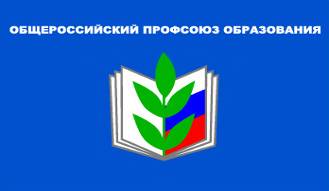 Многоцветный вариант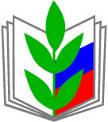 Одноцветный вариант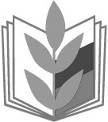 